111 學年度嘉義市林森國民小學辦理防災教育成果表2-2.本學年度專人辦理防災教育業務，積極參與教育部主辦或本府委辦之防災教育會議或活動，且配合良好。辦理及彙整人員:生教組長 參加研習活動場次名稱及名單。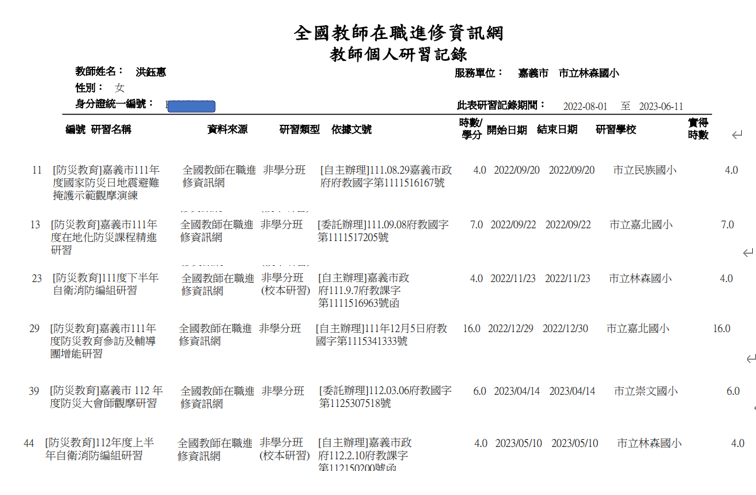 3. 林森國小教職員工111下半年度自衛消防編組訓練。承辦人員:總務主任4. 林森國小教職員工111下半年度自衛消防編組訓練。承辦人員:總務主任活動主題111下半年度自衛消防編組訓練111下半年度自衛消防編組訓練活動時間111.11.23對象教職員工教職員工人數42人(如簽到表)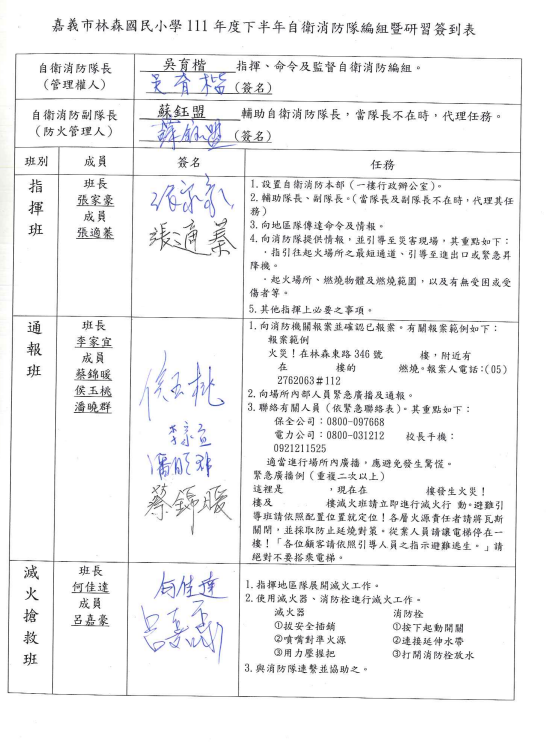 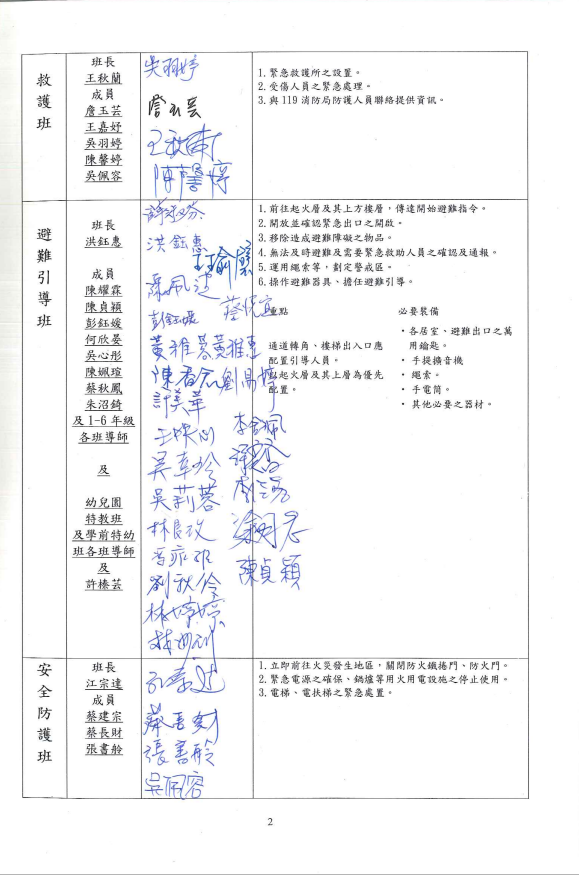 簽到表簽到表簽到表簽到表簽到表活動主題112上半年度自衛消防編組訓練112上半年度自衛消防編組訓練活動時間112.5.10對象教職員工教職員工人數49人(如簽到表)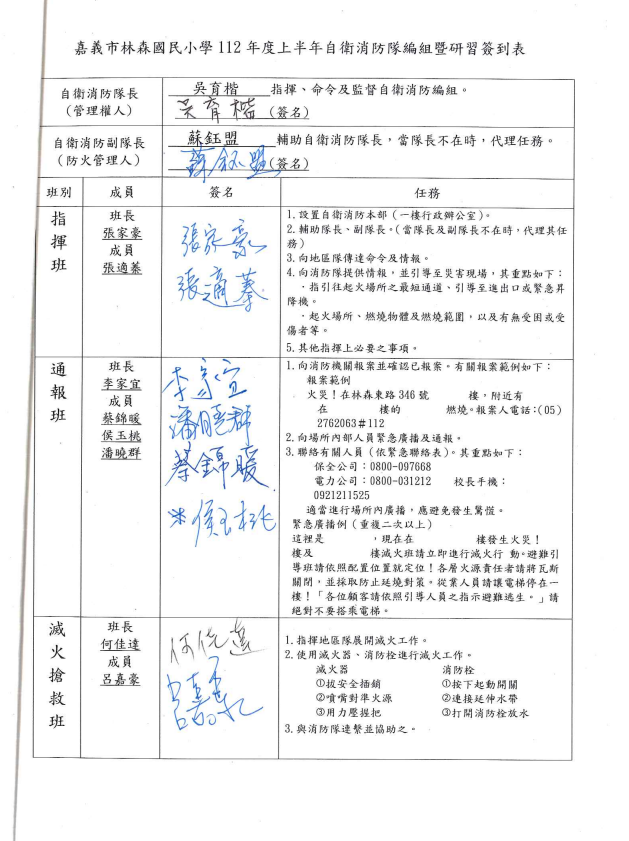 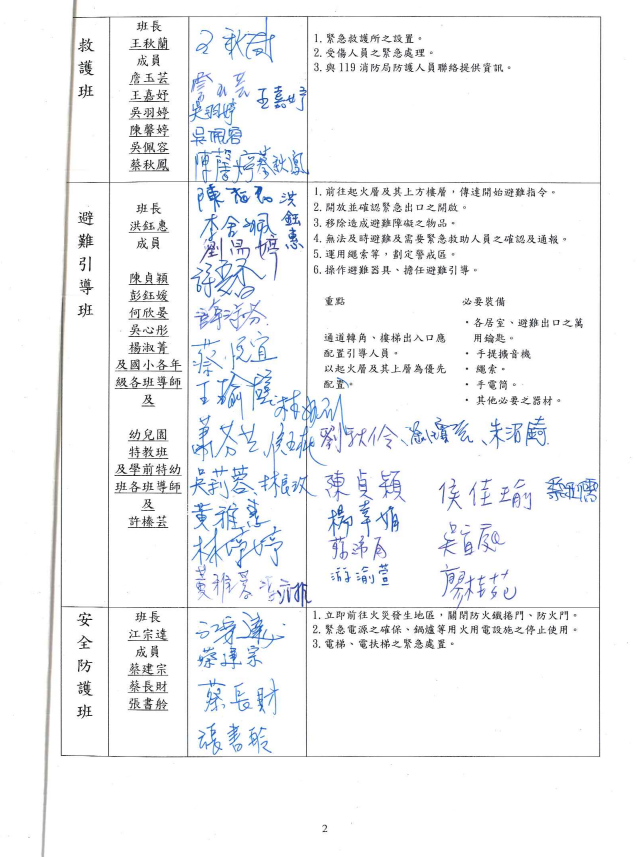 簽到表簽到表簽到表簽到表簽到表